                          Application for Employment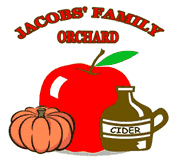 Jacobs’ Family OrchardEmployment Please check which position you are applying for (check as many or as few as apply):Availability InformationSpecial Skills			Please list your experience/ability/knowledge level in these areasToday’s Date:Today’s Date:Name:Name:Address:Address:City, State, Zip:City, State, Zip:Cell Phone:Home Phone:Email:Email:Do you know anyone who has worked at Jacobs’?    Y     N    If so who?Do you know anyone who has worked at Jacobs’?    Y     N    If so who?EducationSchool, LocationYears attendedGradation DateHigh SchoolCollageOther SchoolingDates of employment Previous employer & locationPosition HeldReason for leavingReferences: Please list work references and their email address. If this is your first job please list teachers, coaches, or individuals you have worked with in a volunteer capacity. References: Please list work references and their email address. If this is your first job please list teachers, coaches, or individuals you have worked with in a volunteer capacity. NameEmailSeasonal Positions: (Note: the days and hours on these descriptions are general. We have employees that work full days every day or full days a few days a week or just the hours that their kids are at school or just mornings or just afternoons and high school and college age students that just work weekends so we can work around schedules and be flexible) Donut Crew: help make donuts (weekday and weekend hours available anytime from 8am-6pm)Kitchen Crew: cook, prep and serve food (weekday and weekend hours available from anytime 8am-6pm)Hayride Driver: Driver tractor pulling hayride wagon. Prior experience driving manual tractor and strong safety consciousness. Must have good rapport working with children. Must be 18 or older. (weekdays 8:30am-1pm shifts and weekends 8am-6pm shifts)Field Trip Leaders: Lead tours of the orchard for mainly elementary and preschool children. Training provided. Great for someone wanting to work during school hours and retired teachers. (weekdays hours available from 8am-2pm)Apple Picking: Picking apples, requires lifting 50lbs and heavy physical labor (weekday and weekend hours available from anytime 8am-6pm)Vegetable Picking: Picking tomatoes, peppers, squash, cucumbers, winter squash etc. requires lifting 50lbs and heavy physical labor (weekday and weekend hours available from 8am-6pm)Pumpkin Picking: Picking pumpkins and gourds, requires lifting 50lbs and heavy physical labor (weekday and weekend hours available from 8am-6pm) Apple Grading: Sorting apples that have been picked. (weekday and weekend hours available from 8am-6pm)Caramel Apple Making: Make caramel apples (weekday hours available from anytime 8am-6pm)Parking: Help people find parking, direct traffic. (weekend hours available from 8am-6pm)Cider Maker: Run cider press to make our apple cider. Training will be provided. Must be able to life 50lbs. (weekday and weekend hours available from anytime 8am-6pm)Cider Clean up: Clean cider room and press. (Monday, Wednesday, Friday 6-10pm)Retail Employee: Run cash register, stock shelves, help customers, keep store clean, etc. Hours available – Monday-Friday anytime from 8am-6pm, Saturdays and Sundays anytime from 8am-6pm, for high school kids we do have after school hours available. In general, what hour are you available to work during the week?In general, what hours are you available to work on the weekends?About how many days are you interested in working each week?How many hours a week do you want to work a week?If hours are available in summer (July) are you looking to work during the summer or wait until we are opening?For Students what is your first day back to school in the Fall?Are you available to work every weekend in September and October?Note about weekends: Due to a high volume of traffic. If hired for a Weekend position you would be working most weekends from the first one in September to the last one in October. Only weekend days listed on this form will be excused. Note about weekends: Due to a high volume of traffic. If hired for a Weekend position you would be working most weekends from the first one in September to the last one in October. Only weekend days listed on this form will be excused. If you are a student, what are the dates of your fall break and what hours are you available to work during fall break? If you are not available to work during fall break you must list so at time of application.List any dates you are not available during September and October due to vacation, SAT testing, senior pictures, etc.? Are there any other schedule related notesSome positions require lifting 30-50lbs several times a day. Can you perform this task? Yes NoMost positions require continual walking and standing. Can you perform this task? Yes NoSome positions may require a background check. Are you willing to complete the form to authorize a background check should it be required for your position?    Yes   NoHave you ever been convicted of a felony?    Yes    NoSome positions require you to work outside which may include occasional rainy or cold weather, as well as exposure to the sun, weed, etc. Are you able to work in that environment?   Yes   NoExperience in fruit/flower/vegetable production.Retail experienceCustomer service/communication skillsTeaching experience/ability to relate to childrenOperating tractors/farm equipmentConcessions/food serviceI certify that the facts contained in this application are true and complete to the best of my knowledge and understand that if employed, falsified statements on this application shall be grounds for dismissal. I authorize investigation of all statements contained herin and the references listed above to give you any and all information concerning my previous employment and any pertinent information they may have, and release all parties from all liability for any damage that may result from furnishing same to you. I understand and agree that, if hired, my employment is for no definite period and may regardless of the date of payment of my wages and salary, be terminated at any time without prior notice and without cause. Signature___________________________________________    Date ____________________